绵阳市涪城区疾病预防控制中心物资采购报价单项目：麻风病防治宣传品采购报价单位：（盖章）                                                         报价人：电话：                                                                     日  期：       年     月     日项目名称参数（规格、型号、尺寸）单位数量单 价（元）合计（元）折叠指甲钳规格：8cm（±1cm）*2cm(±0.5cm），材质：高硬度优质碳钢，硬度达到580-730HV，平口剪甲；外包装订制LOGO（内容：麻风病，可防可治不可怕；加单位logo）。样品如图：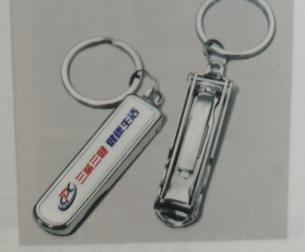 个500多功能壁挂纸盒材质：加厚PP材质功能：卷纸抽纸双用,免打孔粘贴安装，密封防潮，承重力强规格：长*宽*高：22cm*14cm*14cm(±2cm)其他要求：配送相应套数的免钉贴投标时可附送样品外盒订制LOGO（内容：麻风病，可防可治不可怕；加单位“绵阳市涪城区疾病预防控制中心宣”落款）。样品如图：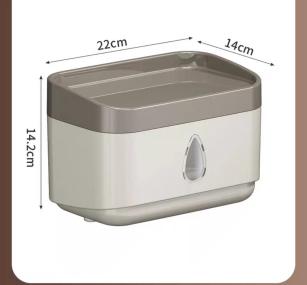 个300合计合计合计合计合计